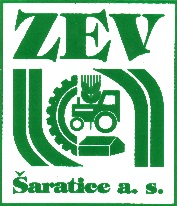 Zemědělská společnost ZEV Šaratice, a.s. je stabilním zemědělským podnikem zabývajícím se rostlinnou výrobou, který hospodaří na katastrech obcí Šaratice, Hostěrádky-Rešov a Zbýšov.Společnost využívá synergického efektu přímé spolupráce v poradenství při pěstování odrůd se společnostmi Saaten-Union a Rapool, které mají sídlo společností v areálu ZEV.Společnost přijme:mechanizátora a agronomaMísto výkonu práce: Šaratice u BrnaHlavní náplň práce:Organizace a řízení rostlinné výroby podnikuManagement nákupu a prodeje Obchodní styk s dodavateli a odběrateliPožadujeme:                                     Znalost pěstování základních kulturních druhůVŠ vzdělání nebo SŠZnalost práce na PC (Excel, Word, PowerPoint)Schopnost aktivně samostatně pracovatOrganizační a řídící schopnostiNabízíme:Zázemí stabilní firmyOdborný růst v dynamicky se rozvíjející firměDlouhodobou perspektivuNadstandartní platové podmínkySlužební vůz i k soukromému využitíPísemnou nabídku se životopisem, kontaktnímiúdaji a fotografií zašlete na níže uvedenou adresu nebo e-mail.Zaručujeme diskrétnost při nakládání s osobními údaji.ZEV Šaratice, a.s.Chaloupky 354, 683 52 Šaraticetel.: 602 789 449marian.spunar@saaten-union.cz